Выбросные патрубки с роликовым кольцевым уплотнением и защитной решеткой ASS 80Комплект поставки: 1 штукАссортимент: К
Номер артикула: 0055.0516Изготовитель: MAICO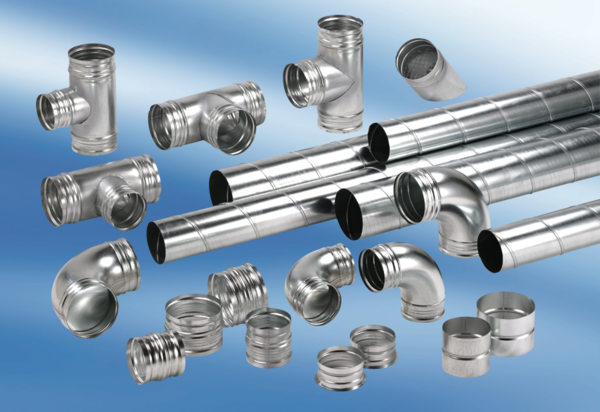 